Экзаменационные вопросы – Старший электромеханик по лифтам 1. (Один правильный ответ) Кто дает разрешение на снятие напряжения при несчастных случаях для освобождения пострадавшего от действия электрического тока?Предварительного разрешения оперативного персонала не требуется. Напряжение должно быть снято немедленно Разрешение дает оперативный персонал энергообъектаРазрешение дает вышестоящий оперативный персоналРазрешение дает административно-технический персонал2. (Один правильный ответ) Сколько человек должно быть в комиссии по проверке знаний электротехнического персонала?Не менее пяти человек Не менее трех человекПравилами не регламентируется3. (Один правильный ответ) Чем должны отличаться светильники аварийного освещения от светильников рабочего освещения?Знаками или окраской ИсполнениемПринципиальных отличий нет4. (Один правильный ответ) Кто должен выполнять уборку помещений распределительных устройств и очистку электрооборудования?Обученный персонал с соблюдением правил безопасности Только оперативно-ремонтный персонал, обслуживающий данную установкуТолько ремонтный персонал с группой по электробезопасности не ниже IV5. (Один правильный ответ) В какой цвет должны быть окрашены открыто проложенные заземляющие проводники?В черный цвет В синий цветВ зеленый цветВ красный цвет6. (Один правильный ответ) Какие помещения относятся к помещениям с повышенной опасностью поражения людей электрическим током?Любое из перечисленных помещений относится к помещениям с повышенной опасностью Помещения, характеризующиеся возможностью одновременного прикосновения человека к металлоконструкциям зданий, имеющим соединение с землей, технологическим аппаратам, механизмам и т.п., с одной стороны, и к металлическим корпусам электрооборудования (открытым проводящим частям) - с другойПомещения, характеризующиеся наличием высокой температурыПомещения, характеризующиеся наличием металлических, земляных, железобетонных и других токопроводящих половПомещения, характеризующиеся наличием сырости или токопроводящей пыли7. (Один правильный ответ) Что, согласно Правилам устройства электроустановок, называется приемником электрической энергии (электроприемником)?Аппарат, агрегат и др., предназначенный для преобразования электрической энергии в другой вид энергии Распределительное устройство, предназначенное для обеспечения потребителей электрической энергиейПодстанция, работающая на определенной территорииЭлектроустановка, предназначенная для обеспечения потребителей электрической энергией8. (Один правильный ответ) Что является определением понятия "Защита от прямого прикосновения"?Защита для предотвращения прикосновения к токоведущим частям, находящимся под напряжением Защита от поражения электрическим током при прикосновении к открытым проводящим частям, оказавшимся под напряжением при повреждении изоляцииЗащита людей или животных от электрического контакта с открытыми проводящими частями9. (Один правильный ответ) Что является определением понятия "Заземлитель"? - Проводящая часть или совокупность соединенных между собой проводящих частей, находящихся в электрическом контакте с землей непосредственно или черезпромежуточную проводящую среду Проводящая часть, не являющаяся частью электроустановкиСторонняя проводящая часть, находящаяся в электрическом контакте с землей непосредственно или через промежуточную проводящую среду, используемая для целей заземления10. (Один правильный ответ) Что является определением понятия "Защитное заземление"?Заземление, выполняемое в целях электробезопасности  Заземление точки или точек токоведущих частей электроустановки, выполняемое для обеспечения работы электроустановкиПреднамеренное электрическое соединение какой-либо точки сети, электроустановки или оборудования с заземляющим устройством11. (Один правильный ответ) Что может быть применено для защиты при косвенном прикосновении в цепях, питающих переносные электроприемники?Любая из перечисленных мер защиты в зависимости от категории помещения по уровню опасности поражения людей электрическим током Автоматическое отключение питанияЗащитное электрическое разделение цепейСверхнизкое напряжениеДвойная изоляция12. (Один правильный ответ) Допускается ли во время переключений в электроустановках изменение распределения обязанностей между лицами, выполняющими переключения в электроустановках, и контролирующим лицом?- Не допускается - Допускается13. (Один или несколько правильных ответов) Перечислите мероприятия по обзорному осмотру пострадавшего и временной остановке наружного кровотеченияОбзорный осмотр пострадавшего на наличие кровотечений Пальцевое прижатие артерии Наложение жгута Максимальное сгибание конечности в суставе Прямое давление на рану Наложение давящей повязки Обработка раны спиртом14. (Один правильный ответ) На каком этапе производится вызов скорой медицинской помощи, других специальных служб, сотрудники которых обязаны оказывать первую помощь в соответствии с федеральным законом или со специальным правилом согласно приказу Минздрава России от 04.05.2012 № 477н?- После обнаружения пострадавшего и оценки обстановки по обеспечению безопасных условий для оказания первой помощи По окончании проведения сердечно-легочной реанимации и появления признаков жизниПосле осмотра пострадавшего и временной остановки наружного кровотечения15. (Один правильный ответ) Какие признаки свидетельствуют о биологической смерти пострадавшего?Высыхание роговицы глаза (появление «селедочного» блеска), деформация зрачка при осторожном сжатии глазного яблока пальцами. Нет реакции зрачков на светНет пульса на сонной артерии16. (Точное значение) В каком максимальном радиусе от места касания земли электрическим проводом можно попасть под «шаговое» напряжение?____ метров17.  (Один правильный ответ) Каким образом следует передвигаться в зоне «шагового» напряжения?Гусиным шагом Утиным шагомНа носочкахПолзком по пластунски18. (Один или несколько правильных ответов) Для чего предназначены защитные каски?Для защиты головы от механических повреждений Для защиты от воды и агрессивных жидкостей Для защиты от поражения электрическим током при случайном касании до 1000В Для защиты от низких/высоких температур19. (Один правильный ответ) Каким образом оформляются результаты проверки знаний персонала по электробезопасности?Результаты проверки заносятся в журнал установленной формы, персоналу, успешно прошедшему проверку знаний, выдается удостоверение установленной формы Результаты проверки заносятся в журнал установленной формыРезультаты проверки оформляются протоколом установленной формы, персоналу, успешно прошедшему проверку знаний, выдается удостоверение установленной формыРезультаты проверки заносятся в трудовую книжку и в удостоверение установленной формы, которое выдается персоналу, успешно прошедшему проверку знаний20. (Один правильный ответ) Что называется лифтом согласно Техническому регламенту Таможенного Союза ТР-ТС 011/2011?Устройство, предназначенное для перемещения людей и (или) грузов с одного уровня на другой в кабине, движущейся по жестким направляющим, у которых угол наклона к вертикали не более 15° Стационарная грузоподъемная машина периодического действия, предназначенная для перемещения людей и (или) грузов с одного уровня на другой в кабине, движущейся по жестким или гибким направляющим, у которых угол наклона к вертикали не более 20° Устройство, предназначенное для перемещения людей и (или) грузов с одного уровня на другой в кабине, движущейся по жестким направляющим, у которых угол наклона к вертикали не более 25°Стационарная грузоподъемная машина периодического действия, предназначенная для подъема и спуска людей и (или) грузов в кабине, движущейся по жестким прямолинейным направляющим21. (Один правильный ответ) В течении какого времени должны быть устранены неисправности лифта, эксплуатирующегося в жилом фонде?Не более суток В течении 3-х часовНе более 1 неделиВ течении 3-х дней22. (Один правильный ответ) Что запрещается при выполнении работ на крыше лифта?Все перечисленное Перемещаться, находясь на крыше кабины лифта с односкоростным или двухскоростным приводом, при скорости выше 0,71м/сПроизводить работы, находясь на крыше движущейся кабиныПереходить с крыши одного лифта на крышу другого через межлифтовые проемы шахты23. (Один правильный ответ) В каком объеме допускается производить работы на лифтах электромеханику единолично?В объеме инструкции лифтера В объеме текущих осмотров по графику работПо устранению неисправностейПо устранению неисправностей(Точное значение) Какое расстояние между ограждением и краем межэтажных перекрытий, ступеней и площадок должно быть? _____ мм (миллиметров)(Точное значение) Какой должна быть максимальная величина ускорения (замедления) движения кабины при эксплуатационных режимах работы для пассажирских и грузовых лифтов, доступных для людей?____ м/с2(Точное значение) Какой минимальный допустимый зазор между кромкой отверстия для пропуска канатов сквозь ограждение или пол шахты и канатом? 0.01 м (метра)(Один правильный ответ) Что должен сделать электромеханик перед работой в приямке?Все перечисленное Убедиться, что машинное помещение заперто, ключ от него иметь при себе, установить кабину между этажами в удобном для работы местеУдерживая створки раздвижной двери, разъедини цепь управления выключателем приямка и убедись, что лифт бездействуетЗафиксировать створки раздвижной двери в открытом положении рейкой длиной не менее600мм, обеспечь охрану открытого проема двери шахты(Точное значение) Какое допустимое прилагаемое к штурвалу усилие, необходимое для перемещения кабины с номинальной нагрузкой ____Н (Ньютоны)(Один правильный ответ) Что такое ревизионная скорость лифта и чему она равна?Ревизионной скоростью называют скорость, при которой осматривают элементы лифта, расположенные внутри шахты, с крыши кабины. Ревизионная скорость должна быть не более 0,4 м/с, однако для лифтов с номинальной скоростью в пределах 0,71 м/с и с приводом, не обеспечивающим пониженную скорость (0,36 м/с), допускается осуществлять ревизию на номинальной скорости, но только при движении вниз  Ревизионной скоростью лифта называется скорость, при которой осуществляется осмотр (ревизия) элементов лифта обслуживающим персоналом с крыши кабины. Ревизионная скорость должна быть не более 0,36 м/с, однако для лифтов с номинальной скоростью в пределах 0,71 м/с и с приводом, не обеспечивающим пониженную скорость (0,36 м/с) Ревизионной скоростью лифта называется скорость, при которой осуществляется осмотр (ревизия) элементов лифта обслуживающим персоналом с крыши кабины. Ревизионная скорость должна быть не более 0,36 м/сРевизионной скоростью лифта называется скорость, при которой осуществляется осмотр(ревизия) элементов лифта обслуживающим персоналом30. (Один правильный ответ) Способы ремонта сетчатого ограждения шахты - Все перечисленное Проверяют исправность сетки при сетчатом ограждении шахты (отсутствие порванных участков сетки) и производят необходимый ремонт этих участковПри наличии небольших порванных участков сетки (до 10 ячеек) ремонт производят вязальной проволокой, сохраняя при этом конфигурацию существующих ячеек сетки При наличии больших порванных участков сетки ремонт производят накладыванием на поврежденное место аналогичной сетки с таким расчетом, чтобы она перекрывала края поврежденного участка не менее чем на 2-3 ячейки. Наложенную сетку крепят специальной вязальной проволокой таким образом, чтобы края наложенной и основной сеток не отгибались31. (Один правильный ответ) В процессе движения не всегда правильно производится определение текущего местоположения. Из-за чего может происходить?Зазор между шунтами и датчиками замедления и (или) точной остановки больше допустимого. Отрегулировать зазоры Неисправен диод в одной из кнопок вызова и приказаНеисправен стабилизатор напряжения в плате ПУ-1. Заменить платуВсе перечисленное32.  (Точное значение) Напряжение допустимое на лифтах должно быть____ В (Вольт)____ В (Вольт)____ В (Вольт)33.  (Один правильный ответ) Согласно Регламенту технического обслуживания пассажирских лифтов, чем рекомендовано смазывать натяжное устройство, шарниры?Литол-24 Вручную тонким слоем По мере необходимости, но не реже, чем один раз в год Масло индустриальное И-50 Вручную тонким слоем По мере необходимости34. (Один или несколько правильных ответов) Техническое обслуживание включает в себя:Осмотры, проверки Смазку, очистку Работы по регулировке, наладке Ремонт или замену изношенных или вышедших из строя элементов лифта, не влияющих на основные параметры и характеристики лифта Безопасную эвакуацию людей из кабины Модернизацию лифтаЗамену лифтового оборудования35. (Один или несколько правильных ответов) В помещениях с размещённым оборудованием лифта могут находитьсяМеханизмы и приспособления для обслуживания лифтов Оборудование для вентиляции, кондиционирования или обогрева воздуха за исключением парового отопления Охранная и пожарная сигнализация Оборудование пожаротушения Коммуникаций и оборудование (интернет)36. (Один правильный ответ) Что запрещается при работе электромеханика в шахте в зоне верхнего крайнего этажа?Электромеханик с пульта управления на крыше кабины лифта устанавливает кабину в зоне проводимых работ Установить кабину так, чтобы ее крыша стала в зоне верхнего рабочего этажа в месте, удобном для производства работ, но не выше, чем на 500 мм от уровня этажной площадкиРаботать только стоя на середине площадкиНагрузку на крышу распределять с учетом допустимых значений37.  (Один правильный ответ) Для осмотра и обслуживания лифтового оборудования требуется опыт работы под руководством опытного электромеханика по лифтам на срок не менееОдного месяца Одного годаОдного годаОдной недели38.  (Один правильный ответ) Периодичность проверки функционирования лифтового блока?1 раз в 12 месяцев Ежедневно1 раз в месяц39. (Один правильный ответ) Какое устройство пассажирского лифта с автоматическим приводом дверей неисправно, если возможно открыть дверь шахты при отсутствии кабины на этаже?Автоматический замок двери шахты Неавтоматический шпингалетный замок или устройство, удерживающее дверь шахты в закрытом состоянииВыключатель безопасности, контролирующий закрывание двери шахтыВыключатель безопасности, контролирующий запирание двери кабины40. (Один правильный ответ) Какое устройство пассажирского лифта с автоматическим приводом дверей неисправно, если его кабина приходит в движение с открытой дверью?Выключатель безопасности, контролирующий закрытие двери кабины Механизм привода двери кабиныАвтоматический замок, запирающий дверь кабиныНеавтоматический замок, запирающий дверь кабины41.  (Один правильный ответ) Какое устройство лифта должно быть оборудовано ловителями?Кабина лифта, за исключением лифтов, в которых не допускается транспортировка людей Противовес, независимо от назначенияКабина лифтов, за исключением малых грузовых лифтов42. (Один правильный ответ) С помощью какого устройства проводится проверка действия выключателей безопасности, контролирующих закрытие автоматических дверей шахты?Специального шаблона Специального прибора43. (Один правильный ответ) Концевой выключатель лифта предназначен для:Отключения электродвигателя лебедки при переходе кабиной крайних рабочих положений Отключения электродвигателя лебедки и остановки кабины на крайних этажахОтключения электродвигателя лебедки при нахождении противовеса в крайних рабочих положенияхКонтроля за точностью остановки кабины на этажных площадках44. (Один правильный ответ) Назначение ограничителя скорости: - Для приведения в действие механизма ловителей при превышении установленной величины скорости движения кабины, противовеса Для снижения скорости движения кабины перед остановкойДля регулировки скорости движения кабины лифта45. (Один правильный ответ) Ловители лифта предназначены для: - Остановки и удержания кабины (противовеса) на направляющих при превышении установленной величины скорости и/или обрыве тяговых элементов  - Замедления движения кабины (противовеса) с целью снижения опасности получения травм или поломки оборудования- Остановки и удержания кабины на направляющих при переходе кабиной крайних рабочих положений46. (Один правильный ответ) Электрические выключатели, контролирующие закрытие дверей шахты, предназначаются для:Исключения пуска и движения кабины с открытыми дверями шахты Запирания дверей шахты при отсутствии кабины на этажеФиксирования закрытых дверей шахты до начала пуска и движения кабиныРеверсирования дверей шахты при встрече их с каким-либо препятствием47. (Один правильный ответ) Электрический выключатель, контролирующий закрытие двери кабины предназначен для:Исключение пуска и движения кабины с открытой дверью Контроля запирания двери кабины до начала её пуска и движенияВключение и отключение привода автоматической двери кабиныРеверсирование двери кабины при её встрече с каким-либо препятствием48. (Один правильный ответ) Какой основной документ предназначен для электромеханика при обслуживании лифтов?Руководство (инструкция) по эксплуатации завода-изготовителя Производственная инструкцияТехнический регламент ТР ТС 011/2011Задание на работы49. (Один правильный ответ) Какая информация должна быть в обязательном порядке нанесена в течение всего срока службы на лифте и на устройствах безопасности?Все перечисленное Наименование изготовителя и (или) его товарный знакИдентификационный (заводской) номер лифтаГод изготовления50. (Один правильный ответ) В каком из перечисленных случаев необходимо прекратить работу лифта?Дверь шахты открывается при отсутствии кабины на этажной площадке без применения специального ключа Точность автоматической остановки кабины на этажных площадках +- 20 ммГоризонтальное расстояние между порогом кабины и этажных площадок 35 ммОтсутствуют правила пользования лифтом на этажных площадках у дверей шахты51. (Один правильный ответ) Каким устройством должна быть оборудована дверь шахты лифта на этажной площадке, закрываемая вручную, кроме автоматического замка?Неавтоматическим замком или устройством, удерживающим дверь в закрытом положении Не автоматическим замком или устройством, удерживающим дверь в закрытом положенииАвтоматическим реверсом и не автоматическим замкомДвумя автоматическими замками52.  (Один правильный ответ) Ограничитель скорости предназначен для: - Приведения в действие механизма ловителей при превышении установленной величины скорости движения кабины, противовеса Снижения скорости движения кабины перед остановкойРегулировки скорости движения кабины лифта53. (Один правильный ответ) Какие двери шахты, открываемые вручную, должны быть оборудованы неавтоматическими замками?Распашные двери шахты Автоматически закрываемые двери шахтыДвустворчатые раздвижные двери54. (Один правильный ответ) Назначение подвижного пола кабины лифта с распашными дверями кабины:Для обеспечения контроля наличия загрузки кабины Для вызова кабины лифта с пассажирами при закрытой двери кабины55. (Один правильный ответ) Назначение противовеса:Уравновешивание кабины и части груза, находящегося в кабине Для предотвращения перехода кабиной крайних положенийДля удержания кабины на направляющих при срабатывании ловителей56. (Один правильный ответ) Назначение люка в крыше кабины лифтаДля высвобождения пожарных из застрявшей в шахте кабины Для возможности перевозки длинномерных предметов в кабине лифтаДля эвакуации пассажиров из кабины остановившегося лифта57. (Один правильный ответ) Назначение штурвала лебедкиДля перемещения кабины вручную Для обеспечения точной остановки кабины на этажахДля изменения направления движения кабины лифта58. (Один правильный ответ) Грузоподъемность лифта это:Это наибольшая масса груза, для транспортировки которой предназначен лифт Это суммарная масса кабины и груза, для перемещения которой предназначен лифтЭто масса пассажиров (за исключением лифтера), для перемещения которой предназначен лифт59. (Один правильный ответ) Лебедка предназначена:Для создания тяговой силы, обеспечивающей движение кабины лифта Для приведения в действие ловителейДля приведения в действие ограничителя скорости(Точное значение) Ограничитель скорости должен сработать, если скорость движения кабины превышает номинальную на ____ %(Один правильный ответ) Проверка исправности действия автоматического замка дверей шахты на лифте с открывающимися вручную дверями кабины и шахты проводится:Из кабины при её остановке на расстоянии не менее 200 мм от уровня этажной площадкипутем попытки открывания дверей шахты Из кабины путем попытки пуска кабины с поочередно открытыми створками дверей шахтыС этажной площадки при нахождении кабины в точной остановке путем попытки открывания двери шахтыИз машинного помещения при наблюдении за световой сигнализацией на станции управления62. (Один правильный ответ) Проверка действия выключателя, контролирующего закрывание автоматической двери кабины, производится следующим образом:Из кабины с помощью специального шаблона, размещенного между створок двери кабины путем попытки пуска кабины кнопкой приказа С этажной площадки с помощью специального шаблонаПроверка проводится с помощью специального приспособления, устанавливаемого между створок двери шахты63. (Один правильный ответ) Проверка исправности действия автоматического замка дверей шахты на лифте с автоматическими дверями и механическим приводом проводится: следующим образом:С этажной площадки, при отсутствии кабины в месте проведения проверки, путем попытки открывания дверей шахты Из кабины при её остановке на расстоянии не менее 200 мм от уровня этажной площадки путем попытки открывания дверей шахтыИз кабины путем попытки пуска кабины с поочередно открытыми створками дверей шахты (Точное значение) Какой срок службы лифта регламентирует Регламент при отсутствии в паспорте лифта сведений о назначенном сроке службы, введенного в эксплуатацию? ___ лет(Один правильный ответ) Какое действие разрешено производить лифтеру при обслуживании лифта?Самостоятельно проверять исправное действие выключателей, контролирующих закрывание дверей шахты Самостоятельно спускаться в приямок лифтаПускать лифт путем непосредственного воздействия на аппараты, подающие напряжение в цепь электродвигателяСамостоятельно входить на крышу кабины66. (Один правильный ответ) В каком случае нельзя продолжать использовать лифт по назначению?Дверь шахты открывается при отсутствии кабины на этажной площадке без применения специального ключа Точность автоматической остановки кабины на одной из этажных площадок + 10 ммНе горит лампочка световой индикации на этажной площадке67. (Один правильный ответ) В каком случае можно продолжать использовать пассажирский лифт с автоматическим приводом дверей по назначению:Горизонтальное расстояние между порогами кабины и посадочных (погрузочных) площадок не превышает величину 20 мм Не освещена кабина или площадка перед дверями шахтыПри работе лифта появляется посторонний шум, резкие толчки, ощущается запах гари(Точное значение) Точность автоматической остановки кабины при эксплуатационных режимах работы должна быть в пределах: ____ мм (Миллиметры)(Один правильный ответ) У малого грузового лифта на погрузочных площадках, с которых осуществляется управление, должны быть установлены сигнальные устройства «Занято». Сигнал «Занято» должен быть включен: - При открытой любой двери шахты и во время движения кабины При открытой двери шахты, на погрузочной площадке, где находится кабина лифтаТолько при движении кабины малого грузового лифтаПри открытой любой двери шахты, двери машинного помещения, а при отсутствии машинного помещения при открытии запираемого шкафа, в котором установлено устройство управления лифтом70. (Один правильный ответ) Что означает режим работы "пожарная опасность", и на каких лифтах она должна быть?Пассажирские лифты с автоматическими дверями со скоростью 1,0 м/с и более должны иметь, включающийся в работу по сигналу от систем автоматической пожарной сигнализации здания и обеспечивающий, независимо от загрузки и направления движения кабины, возвращение ее на основную посадочную площадку, открытие и удержание в открытом положении дверей кабины и шахты. Режим «пожарная опасность». Установленная последовательность действий системы управления лифтом,предусматривающая при возникновении пожара в здании (сооружении) принудительное движение кабины лифта на основной посадочный этаж с исключением команд управления из кабины и зарегистрированных попутных вызовов Пассажирские лифты с автоматическими дверями со скоростью 2,0 м/с и более должны иметь, включающийся в работу по сигналу от систем автоматической пожарной сигнализации здания и обеспечивающий, независимо от загрузки и направления движения кабины, возвращение ее на основную посадочную площадку, открытие и удержание в открытом положении дверей кабины и шахтыПассажирские лифты с автоматическими дверями со скоростью 1,6 м/с и более должны иметь, включающийся в работу по сигналу от систем автоматической пожарной сигнализации здания и обеспечивающий, независимо от загрузки и направления движения кабины, возвращение ее на основную посадочную площадку, открытие и удержание в открытом положении дверей кабины и шахтыВсе лифты оборудуются режимом "пожарная опасность"71. (Один правильный ответ) В каком случае лифтеру запрещена эвакуации пассажиров из остановившейся кабины неисправного лифта?Когда уровень пола кабины находится выше уровня посадочной площадки Когда для эвакуации прибыли два лифтера и оператор диспетчерского пунктаКогда уровень пола кабины находится ниже уровня посадочной площадки72. (Один правильный ответ) В какое положение необходимо установить кабину лифта с автоматическим приводом дверей при эвакуации пассажиров?Ниже уровня посадочной площадки на 200-300 мм На уровне посадочной площадкиВыше уровня посадочной площадки на 200-300 мм73. (Один правильный ответ) Как производится перемещение кабины лифта при эвакуации?Прерывисто по 300-400 мм Прерывисто по 50-100 ммСразу на всю необходимую высоту74. (Один правильный ответ) Каким составом выполняются работы по эвакуации пассажиров из остановившейся кабины лифта г/п 500 кг и более?Электромехаником с привлечением лифтера или оператора Двумя лифтерамиЛифтером и оператором75. (Один правильный ответ) К доврачебной помощи НЕ относится:Использование поддерживающих сердечную деятельность препаратов Временная остановка кровотеченияУстранение источников опасностиФиксация информации о времени происшествия76. (Правильная последовательность) Выберите правильный порядок действий по спасению жизни и сохранению здоровья пострадавшего:Освободить пострадавшего от воздействия на него опасного производственного фактораВыполнить необходимые мероприятия по спасению пострадавшегоОценить состояние пострадавшегоВызвать скорую помощь77.  (Один правильный ответ) На какой срок на конечность можно накладывать кровоостанавливающий жгут в теплое время года?На 1-1,5 часа На 2-2,5 часовНе более 3 часов78. (Один правильный ответ) На какой срок на конечность можно накладывать кровоостанавливающий жгут в холодное время года?Не более 0,5 часа Не более 1-1,5 часаНе более 2 часов79. (Один правильный ответ) Какие меры необходимо предпринять для снятия боли и уменьшения кровоизлияния в ткани сразу же после ушиба?На место ушиба наложить давящую повязку, сверху на нее положить холод Сделать согревающий компрессУшибленной части тела создать покой, к месту ушиба приложить теплую грелку80. (Один правильный ответ) В чем заключается оказание первой помощи при отравлении человека угарным газом?Пострадавшего необходимо немедленно вынести из помещения на свежий воздух, положить так, чтобы ноги были выше головы, при отсутствии сознания нужно провести реанимационные действия Пострадавшего необходимо немедленно вынести из помещения на свежий воздух, придать положение "полусидя", дать понюхать нашатырный спиртПострадавшего необходимо немедленно вынести из помещения на свежий воздух, дать понюхать нашатырный спирт, после того как человек придет в себя, дать ему горячий чай81. (Один правильный ответ) Что необходимо сделать перед началом транспортировки пострадавших?Оказать первую помощь в соответствующем объеме и провести иммобилизацию поврежденных частей тела, если они имеются Дать пострадавшему обезболивающее средство, чтобы при транспортировке он не впал в комуПровести внешний осмотр пострадавшего: проверить пульс, определить, есть ли повреждения на свободных конечностях82. (Один правильный ответ) Каким образом осуществляется транспортировка пострадавших с переломом позвоночника?Лежа на спине на жесткой основе Лежа на животеВ положении полусидя, с ногами, согнутыми в коленных суставахЛежа на спине с приподнятыми нижними конечностями и опущенной головой83. (Один правильный ответ) Каким образом осуществляется транспортировка пострадавших в бессознательном состоянии?Лежа на спине с приподнятыми нижними конечностями Лежа на спине с полусогнутыми в тазобедренных и коленных суставах и разведенными в стороны ногами (поза "лягушки")Лежа на животе или на бокуВ положении полусидя, с ногами, согнутыми в коленных суставах84. (Один правильный ответ) Что входит в понятие «модернизация лифта»? - Повышение безопасности и технического уровня находящегося в эксплуатации лифта до уровня, установленного техническим регламентом ТР ТС 011/2011 Замена приборов безопасности на более усовершенствованныеУстранение замечаний предписаний надзорных органов(Точное значение) Каким должно быть горизонтальное расстояние между порогом двери шахты и порогом кабины: ____мм (Миллиметров)(Один правильный ответ) Какое покрытие пола разрешается в машинном помещении?Нескользкое, не образующее пыль Цементно-бетонноеПлитка кафельнаяРезиновое87. (Один или несколько правильных ответов) Назначение редуктора лебедки лифта:Для передачи вращения от быстроходного электродвигателя тихоходному канатоведущему органу Для снижения частоты вращения электродвигателя Для обеспечения необходимой частоты вращения канатоведущего шкива (КВШ)Для уменьшения шума при работе лебедки (Точное значение) Каким должен быть минимальный диаметр стальных проволочных тяговых канатов? ____ мм (Миллиметров)(Один правильный ответ) Каким из перечисленных типов тормоза должна быть оборудована лебедка?Автоматически действующим механическим тормозом нормально-замкнутого типа Ленточным тормозомТормозом динамической системы торможения90.  (Один правильный ответ) Каким устройством приводятся в действие ловители кабины?Своим ограничителем скорости Ограничителем скорости противовесаОграничителем скорости уравновешивающего устройства кабины91.  (Один правильный ответ) Чем регулируют тормозной путь лифта?Усилением или ослаблением сжатия пружин тормоза Изменением зазоров в шарнирах тормозаИзменением зазора тормозной колодки- Изменением зазора между якорем и ярмом92. (Один правильный ответ) Что такое грузовой малый лифт?Лифт, у которого размеры кабины и дверей шахты предотвращают свободный доступ в нее человека Лифт для перевозки грузов весом до 100 кгЛифт для перевозки грузов весом до 150 кг93. (Один правильный ответ) Каковы сроки проведения техосмотра ТО-1?Проводится 1 раз в месяц Проводится 1 раз в 15 днейПроводится 1 раз в 3 месяца94. (Один или несколько правильных ответов) Какие части лифта должны проходить испытания после замены или капитального ремонта?Ограничитель скорости Ловители ЭлектроприводБуфераКанатоведущий шкивТормозная система95. (Один правильный ответ) Допускается ли установка в заземляющих (зануляющих) проводниках предохранителей, контактов и других размыкающих элементов, в том числе бесконтактных?Не допускается Допускается по согласованию с РостехнадзоромНе допускается, если монтаж заземляющих (зануляющих) проводников осуществлён в жилом помещенииНе регламентируется правилами (Точное значение) В каких пределах должна останавливаться кабина лифтов на этажной площадке, предназначенных для транспортировки пользователей в креслах-колясках?_____ м (Метры)(Один правильный ответ) Какой режим работы лифта НЕ предусмотрен переключением «Переключателя режимов»?Монтажный режим Режим ревизииРежим нормальной работыПогрузочный режимРежим «пожарная опасность»98.  (Один правильный ответ) Обязательные действия электромеханика перед началом работ в шахте лифта:Проверить исправность действия контактов дверей шахты Проверить наличие электрической схемы в машинном помещенииПроверить исправность освещения машинного помещенияПроверить исправность освещения этажной площадки99. (Точное значение) На лифтах с какой номинальной скоростью кабина должна оборудоваться ловителями плавного торможения:____ м/с100. (Один правильный ответ) При каком виде технического обслуживания лифтов проводятся работы по проверки износа червячной пары?При годовом обслуживании При 15 дневном обслуживанииПри ежемесячном обслуживанииНе более двух лет эксплуатацииНе регламентируется, по мере необходимости101. (Один правильный ответ) При каком виде технического обслуживания лифтов проводятся работы по раздвижным дверям шахты?При ежемесячном обслуживании При 15 дневном обслуживанииПри годовом обслуживанииНе регламентируется, по мере необходимости102. (Один правильный ответ) Обязательные действия электромеханика перед началом работ на лифтах следующие:Предупредить лифтера (оператора) об остановке лифта и вывесить плакат «Лифт неработает» на основной нижней этажной площадке Оповестить ответственное лицо со стороны владельцаВывесить плакат «Осторожно, работают люди» на основной нижней этажной площадкеОповестить жильцов103. (Один правильный ответ) Какие дополнительные требования должны выполняться при ремонте лифтов специального назначения?Комплектующие для ремонта лифтов должны соответствовать специальным требованиям, обеспечивающих безопасность Комплектующие для ремонта лифтов должны соответствовать марке лифтаКомплектующие для ремонта лифтов должны соответствовать перечню в инструкции завода-изготовителя104. (Один правильный ответ) Какое оборудование может размещаться в блочном помещении?Отводные блоки Выключатель безопасности блочного помещенияВыключатель освещенияКанатоведущий шкив105. (Один правильный ответ) Назначение тормозного устройства лебедкиДля остановки и удержания кабины лифта при отключенном электродвигателе Для приведения в действие системы ловителейДля уменьшения скорости движения кабины перед остановкой106. (Один или несколько правильных ответов) Какое оборудование может размещаться в машинном помещении?Вводное устройство Лебёдка Низковольтное комплектное устройство (НКУ) Ограничитель скорости Отводные блоки Буферные устройстваЛовители107. (Один или несколько правильных ответов) Какое оборудование может размещаться в приямке?Буферные устройства Натяжное устройство каната ограничителя скорости Отводные блоки Ограничитель скоростиЛовители108. (Один или несколько правильных ответов) Какие операции входят в техническое обслуживание червячного глобоидного редуктора? - Долив масла до требуемого уровня Проверка чистоты отверстий маслоуказателя Осмотр на отсутствие течей масла Регулировка зазора между упорами каретокПроверка износа фрикционных накладок109. (Один или несколько правильных ответов) Какие условия должны выполняться при ручном перемещении кабины лифта?Штурвал для ручного перемещения кабины с усилием, необходимым для перемещения кабины с номинальной нагрузкой, не должно превышать 400 Н При установке съемного штурвала на лебедку, должна размыкаться цепь безопасности Лебедка лифта должна быть оборудована кривошипной рукояткой для ручного перемещения кабиныШтурвал для ручного перемещения кабины должен быть со спицами110. (Один правильный ответ) Какой прибор используется для измерения электрической мощности?Ваттметр АмперметрВольтметрОмметр111. (Один правильный ответ) У какого лифта могут быть применены вертикально-раздвижные двери?Только у грузового лифта, в котором не допускается транспортировка пассажиров Только у грузового лифта, в котором допускается транспортировка пассажировУ пассажирского лифта112. (Один правильный ответ) Какие устройства должны быть предусмотрены на крыше кабины?Аппараты управления, устройство остановки лифта, электрическая розетка Устройство остановки лифтаРозетка для подключения переносного аппарата двухсторонней связи113. (Один правильный ответ) Автоматические выключатели служат для отключения электроустановок от электрических сетей при:Коротких замыканиях, пробое на землю или перегрузках Коротких замыканияхПробое на землюПерегрузках114. (Один правильный ответ) Для какой цели устанавливаются этажные реле в электросхемах лифта?Для регистрации приказов или вызовов Для обеспечения точности остановки кабины на этажеДля подачи сигнала на открытие дверей при остановке кабины115. (Один правильный ответ) Чем регулируют выдержку времени в электромагнитных реле времени?Раствором контактов, перемещая регулировочный винт Пружиной, отталкивающей якорьПровалом контактов, перемещая упорный винт116. (Один правильный ответ) Какой тип лебедки допускается применять на лифтах со скоростью не более 0,63 м/с?Лебедку барабанную или со звездочкой Лебедку со шкивом при использовании ремнейЛебедку с барабаном трения117. (Один правильный ответ) Какие элементы лебедки допускается не ограждать?Штурвалы для ручного перемещения кабины, тормозные барабаны и гладкие цилиндрические валы Вращающиеся шкивы, блоки, шестерни и звездочкиВыступающие валы двигателя, шкива (барабана) тренияРемни и цепи118. (Один правильный ответ) Вследствие какой неисправности при движении кабины может неправильно определяться её текущее местоположение?Зазор между шунтами и датчиками замедления и (или) точной остановки больше допустимого Неисправен диод в одной из кнопок вызова или приказаНеисправен стабилизатор напряжения в плате модуля движения кабины119. (Точное значение) Допустимый зазор между соединительными полумуфтами асинхронного электродвигателя с подшипниками качения:___ мм___ мм120.  (Один правильный ответ) Замена или установка устройств безопасности является основанием для:Проведения частичного технического освидетельствования Проведения полного технического освидетельствованияПроверки функционирования лифта во всех режимах в соответствии с паспортом лифтаПроведения визуального и измерительного контроля121. (Один правильный ответ) Какими ловителями и при каких условиях должна быть оборудована кабина лифта?Ловителями плавного торможения, если номинальная скорость более 1 м/с Ловителями резкого торможения с амортизирующим элементом, если номинальная скорость лифта более 1 м/сЛовителями резкого торможения, если номинальная скорость лифта 0,63 + 1 м/сЛовителями резкого торможения, если кабина оборудована более чем одним ловителем на каждую из направляющих122. (Один правильный ответ) На кого возлагается ответственность за исправное состояние лифта?На электромеханика, за которым закреплён лифт На электромеханика, стаж работы которого не менее 1 годаНа электромеханика, стаж работы которого не менее З-х летНа электромеханика, который прошёл курсы повышения квалификацииНа электромеханика, имеющего среднее профессиональное образование123. (Один правильный ответ) Какие действия относятся к запрещенным при проведении работ на лифтах:Производить любую работу при нахождении на крыше движущейся кабины Производить регулировку дверей шахты с крыши кабиныПроизводить покраску оборудования лифтаПроизводить замену плат в станции управления124. (Один правильный ответ) Допускается ли сращивание тяговых элементов?Не допускается Допускается, если сращенный тяговый элемент имеет документ, подтверждающий его качествоДопускается, если число тяговых элементов более двух- Допускается, если используется полиспастная подвеска125. (Один правильный ответ) Какие помещения должны быть оборудованы двусторонней переговорной связью с местом нахождения обслуживающего персонала?Кабина и крыша кабины Шахта лифтаМашинное помещениеБлочное помещениеПриямок126. (Один правильный ответ) Работа по замене тяговых канатов должна выполняться двумя электромеханиками по лифтам или специальной бригадой в присутствии:Ответственного за производство работ Электромеханика, ответственного за исправное состояние лифтаПредставителя владельцаПредставителя организации, изготовившей данный КВШЛебёдчика127. (Один правильный ответ) Что допускается делать при эвакуации пассажиров из кабины лифта?Производить эвакуацию при отсутствии освещения в кабине лифта и на посадочной площадке в месте эвакуации Применять вместо штурвала гаечные ключи и другие подручные средстваПроизводить эвакуацию пассажиров из кабины, уровень пола которой находится ниже или выше уровня пола посадочной площадкиИспользовать пускатели для перемещения кабины лифта128. (Один правильный ответ) Что произойдёт с кабиной лифта при поступлении сигнала из системы пожарной защиты здания или иных специальных переключателей, если она движется вверх на большой скорости:Замедлит движение по направлению к ближайшему этажу, не открывая двери кабины, направится вниз до первого (посадочного) этажа, не останавливаясь по вызовам и приказам, будет стоять с открытыми дверями, не выполняя приказ и вызов Остановится на ближайшем этаже, двери откроются, после выхода пассажиров двери закроются, и кабина пойдёт вниз, осуществляя попутные вызоваВыполнит приказ, двери откроются, после выхода пассажиров двери закроются, и кабина пойдёт вниз, осуществляя попутные вызоваЗамедлит движение по направлению к ближайшему этажу, не открывая двери кабины направится вниз до первого (посадочного) этажа, не останавливаясь по вызовам и приказам, закроет двери, не выполняя приказ и вызов129. (Точное значение) Какой зазор, между дном ручья (с формой ручья клиновидной с подрезом) канатоведущего шкива и канатом допускается?_____ мм (Точное значение) При какой глубине приямка он оборудуется стационарным устройством (лестница, скобы и т.д.): ___ м(Один правильный ответ) Целью установки буферов для лифта, оборудованного лебедкой барабанной или со звездочкой, является: - Ограничение перемещения кабины вверх Предупреждение обрыва или нерегламентированной вытяжки канатаОграничение горизонтального перемещения противовеса (уравновешивающего устройства) относительно направляющихОграничение перемещения кабины и противовеса вниз и ограничение перемещения кабины вверх132. (Один правильный ответ) Каким способом осуществляется крепление каната к барабану, обеспечивающее достаточный уровень безопасности?Клиновым зажимом Прижимной планкойЗаплеткойКоушемВинтовым зажимом133. (Один правильный ответ) Что обеспечивают ловители и буфера при их срабатывании?Замедление движения кабины с целью снижения опасности получения травм или поломки оборудования Немедленную остановку кабины лифтаСнижение скорости кабины лифта и остановку на ближайшем этаже для безопасного выхода пассажиров из кабины134. (Один правильный ответ) Какие устройства безопасности лифта не подлежат обязательной сертификации?Концевой выключатель БуферЗамок двери шахтыЛовителиОграничитель скорости135. (Один правильный ответ) На каком рисунке изображен ограничитель скорости?- 	 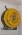 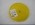 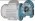 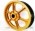 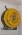 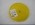 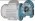 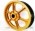 - - - 136. 2146 Разместите изображения согласно их описанию. (Нажмите на изображение для увеличения)изображены контакты дверей кабиныизображены ловителиизображен замок дверей шахты лифта137. (Один или несколько правильных ответов) В чем заключается установленное Конституцией РФ право граждан на труд?Каждый имеет право свободно распоряжаться своими способностями к труду Каждый имеет право на труд в условиях, отвечающих требованиям безопасности и гигиены Каждый имеет право на вознаграждение за труд без какой бы то ни было дискриминации и не ниже установленного федеральным законом минимального размера оплаты труда Каждый имеет право на защиту от безработицы 138. (Один правильный ответ) Какой вид дисциплинарного взыскания за совершение дисциплинарного проступка не предусматривается ТК РФ?- Привлечение к сверхурочной работе ЗамечаниеВыговорУвольнение по соответствующим основаниям139. (Один правильный ответ) В течение какого периода времени со дня обнаружения проступка к работнику может быть применено дисциплинарное взыскание?Не позднее одного месяца, не считая времени болезни работника, пребывания его в отпуске, а также времени, необходимого на учет мнения представительного органа работников Не позднее трех месяцев, не считая времени болезни работника, пребывания его в отпуске, а также времени, необходимого на учет мнения представительного органа работниковНе позднее одного месяца, с учетом времени болезни работника, пребывания его в отпуске, а также времени, необходимого на учет мнения представительного органа работниковНе позднее двух месяцев, не считая времени болезни работника, пребывания его в отпуске, а также времени, необходимого на учет мнения представительного органа работников140. (Один правильный ответ) На кого распространяются государственные нормативные требования охраны труда?На юридические и физические лица при осуществлении ими любых видов деятельности, в том числе при проектировании, строительстве (реконструкции) и эксплуатации объектов, конструировании машин, механизмов и другого оборудования, разработке технологических процессов, организации производства и труда Только на юридические лица при осуществлении ими любых видов деятельности, в том числе при проектировании, строительстве (реконструкции) и эксплуатации объектов, конструировании машин, механизмов и другого оборудования, разработке технологических процессов, организации производства и трудаТолько на физические лица при осуществлении ими любых видов деятельности, в том числе при проектировании, строительстве (реконструкции) и эксплуатации объектов, конструировании машин, механизмов и другого оборудования, разработке технологических процессов, организации производства и труда141. (Один правильный ответ) Имеет ли право работник отказаться от выполнения работы в случае возникновения опасности для его жизни и здоровья вследствие нарушения требований охраны труда?Имеет право Не имеет права, работник не должен уходить со своего рабочего места в случае возникновения такой ситуацииНе имеет права, в случае отказа от продолжения работы он тем самым нарушит условия трудового договораНе имеет права, Трудовым кодексом РФ запрещено покидать рабочее место в случае угрозы жизни и здоровью до полного выяснения всех обстоятельств142. (Один правильный ответ) Какие действия обязан предпринять работодатель при отказе работника от выполнения работ в случае возникновения опасности для его жизни и здоровья?Предоставить работнику другую работу на время устранения данной опасности, а если предоставление другой работы невозможно - оплатить работнику время простоя в установленном порядке Только оплатить работнику время простоя в установленном порядке, выполнение работником другой работы до устранения опасности не допускаетсяОтправить работника в отпуск без сохранения заработной платы до устранения опасности- Привлечь работника к дисциплинарной ответственности143. (Один правильный ответ) Что из перечисленного не входит в перечень обязанностей работодателя по обеспечению безопасных условий и охраны труда, установленный ТК РФ?Обеспечение каждого работника личным комплектом нормативных правовых актов, содержащих требования охраны труда, в соответствии со спецификой его деятельности Приобретение и выдача за счет собственных средств специальной одежды, специальной обуви и других средств индивидуальной защиты, смывающих и обезвреживающих средств, прошедших обязательную сертификацию или декларирование соответствия в установленном законодательством РФ порядке в соответствии с установленными нормами работникам, занятым на работах с вредными и (или) опасными условиями труда, а также на работах, выполняемых в особых температурных условиях или связанных с загрязнением Обучение безопасным методам и приемам выполнения работ и оказанию первой помощи пострадавшим на производстве, проведение инструктажа по охране труда, стажировки на рабочем месте и проверки знания требований охраны трудаИнформирование работников об условиях и охране труда на рабочих местах, о риске повреждения здоровья, предоставляемых им гарантиях, полагающихся им компенсациях и средствах индивидуальной защиты144. (Один правильный ответ) Что не входит в перечень обязанностей работника в области охраны труда, установленный ТК РФ?Приобретение за счет собственных средств специальной одежды, специальной обуви и других средств индивидуальной защиты, смывающих и обезвреживающих средств, в случае отсутствия данных средств у работодателя Прохождение обязательных предварительных (при поступлении на работу) и периодических (в течение трудовой деятельности) медицинских осмотров, других обязательных медицинских осмотров, а также прохождение внеочередных медицинских осмотров по направлению работодателя в случаях, предусмотренных настоящим Кодексом и иными федеральными законамиПрохождение обучения безопасным методам и приемам выполнения работ и оказанию первой помощи пострадавшим на производстве, инструктажа по охране труда, стажировки на рабочем месте, проверки знаний требований охраны трудаНемедленное извещение своего непосредственного или вышестоящего руководителя о любой ситуации, угрожающей жизни и здоровью людей, о каждом несчастном случае, происшедшем на производстве, или об ухудшении состояния своего здоровья145. (Один правильный ответ) На каких из перечисленных работ допускается применение труда женщин?На работах в ночное время, а также в выходные дни и сверхурочное время На работах, связанных с подъемом и перемещением вручную тяжестей, превышающих предельно допустимые для них нормыНа подземных работах физического характера в горнодобывающей промышленности и на строительстве подземных сооружений146. (Один или несколько правильных ответов) На какие классы условно подразделяются условия труда по степени вредности и опасности, исходя из степени отклонения фактических уровней факторов рабочей среды и трудового процесса от гигиенических нормативов?Оптимальные Допустимые Вредные Опасные БлагоприятныеНормальныеЭкстремальныеБезопасные147. (Один правильный ответ) Какое наказание установлено Уголовным кодексом РФ за нарушение требований охраны труда, совершенное лицом, на которое возложены обязанности по их соблюдению, если это повлекло по неосторожности причинение тяжкого вреда здоровью человека?Штраф в размере до четырехсот тысяч рублей или в размере заработной платы или иного дохода осужденного за период до восемнадцати месяцев, либо обязательные работы на срок от ста восьмидесяти до двухсот сорока часов, либо исправительные работы на срок до двух лет, либо принудительные работы на срок до одного года, либо лишение свободы на тот же срок с лишением права занимать определенные должности или заниматься определенной деятельностью на срок до одного года или без такового Штраф в размере до двухсот тысяч рублей или в размере заработной платы или иного дохода осужденного за период до двенадцати месяцев, либо обязательные работы на срок от ста двадцати до ста восьмидесяти часовШтраф в размере до трехсот тысяч рублей или в размере заработной платы или иного дохода осужденного за период до двенадцати месяцев, либо обязательные работы на срок от ста восьмидесяти до двухсот сорока часов, либо исправительные работы на срок до одного года, либо принудительные работы на срок до шести месяцев148. (Один правильный ответ) Кто из работников организации подлежит обучению и проверке знаний требований охраны труда?Все работники организации, в том числе руководитель Только работники, занятые на работах с вредными и (или) опасными условиями трудаТолько работники, занимающие руководящие посты, все остальные проходят различные виды инструктажей по охране трудаТолько работники, принимаемые на работу впервые149. (Один правильный ответ) Какой вид инструктажа проводится с каждым принимаемым на работу новым работником?Вводный ВнеплановыйЦелевой150. (Один правильный ответ) В какой срок работодатель обязан организовать обучение всех поступающих на работу лиц безопасным методам и приемам выполнения работ?В течение месяца после приема на работу В течение трех дней после приема на работуВ течение недели после заключения трудового договораВ течение пятнадцати дней после подписания приказа о приеме на работу151. (Один правильный ответ) Что должен пройти работник при поступлении на работу, связанную с вредными и опасными условиями труда, в целях определения соответствия состояния здоровья поручаемой ему работе?Обязательное предварительное медицинское обследование Профилактический медицинский осмотрОбязательное стационарное обследование152. (Один правильный ответ) В каких целях проводятся обязательные периодические медицинские осмотры?Для достижения всех перечисленных целей, а также для своевременного выявления и предупреждения возникновения и распространения инфекционных и паразитарных заболеваний; предупреждения несчастных случаев на производстве Только для динамического наблюдения за состоянием здоровья работников,своевременного выявления заболеваний, начальных форм профессиональных заболеваний, ранних признаков воздействия вредных и (или) опасных производственных факторов на состояние здоровья работников, формирования групп риска по развитию профессиональных заболеванийТолько для выявления заболеваний, состояний, являющихся медицинскимипротивопоказаниями для продолжения работы, связанной с воздействием вредных и (или) опасных производственных факторов, а также работ, при выполнении которых обязательно проведение предварительных и периодических медицинских осмотров (обследований) работников в целях охраны здоровья населения, предупреждения возникновения и распространения заболеванийТолько для своевременного проведения профилактических и реабилитационных мероприятий, направленных на сохранение здоровья и восстановление трудоспособности работников153. (Один правильный ответ) На кого распространяются Правила по охране труда при эксплуатации электроустановок?На работников из числа электротехнического, электротехнологического и не электротехнического персонала, а также на работодателей (физических и юридических лиц, независимо от форм собственности и организационно-правовых форм), занятых техническим обслуживанием электроустановок, проводящих в них оперативные переключения, организующих и выполняющих строительные, монтажные, наладочные, ремонтные работы, испытания и измерения На работников промышленных предприятий, в составе которых имеются электроустановкиНа работников организаций независимо от форм собственности и организационно-правовых форм, и других физических лиц, занятых техническим обслуживанием электроустановок, проводящих в них оперативные переключения, организующих и выполняющих испытания и измерения154. (Правильная последовательность) В какой последовательности необходимо выполнять технические мероприятия, обеспечивающие безопасность работ со снятием напряжения?Произвести необходимые отключенияВывесить запрещающие плакатыПроверить отсутствие напряжения на токоведущих частяхУстановить заземление     Вывесить указательные и предписывающие плакаты155. (Один правильный ответ) Что из перечисленного не входит в задачи обязательного социального страхования от несчастных случаев на производстве и профессиональных заболеваний?Обеспечение родителей детей-инвалидов путевками на санаторно-курортное лечение Обеспечение социальной защиты застрахованных и экономической заинтересованности субъектов страхования в снижении профессионального рискаВозмещение вреда, причиненного жизни и здоровью застрахованного при исполнении им обязанностей по трудовому договору, путем предоставления застрахованному в полном объеме всех необходимых видов обеспечения по страхованию, в том числе оплату расходов на медицинскую, социальную и профессиональную реабилитациюОбеспечение предупредительных мер по сокращению производственного травматизма и профессиональных заболеваний156. (Один правильный ответ) Кто подлежит обязательному социальному страхованию от несчастных случаев на производстве и профессиональных заболеваний?Все перечисленные физические лица Только физические лица, выполняющие работу на основании трудового договора, заключенного со страхователемТолько физические лица, осужденные к лишению свободы и привлекаемые к труду страхователемТолько физические лица, выполняющие работу на основании гражданско-правового договора, если в соответствии с указанным договором организация уплачивает страховые взносы157. (Один правильный ответ) На основании какого документа утверждается состав комиссии по расследованию несчастного случая в организации?Приказа (распоряжения) работодателя Распоряжения государственной инспекции трудаПриказа Фонда социального страхования Российской Федерации, в котором работодатель застрахован в качестве страхователяРаспоряжения органа исполнительной власти субъекта Российской Федерации158. Один правильный ответ) В какие сроки должно проводиться расследование несчастного случая, в результате которого один или несколько пострадавших получили тяжелые повреждения здоровья?В течение пятнадцати дней В течение трех днейВ течение сутокВ течение одного месяца159. (Один правильный ответ) К работам на высоте относятся:Работы на площадках на расстоянии 2м от не огражденных перепадов более 1,8м при высоте этих ограждений менее 1,1м Работы на площадках на расстоянии 1,5м от не огражденных перепадов более 1,3м при высоте этих ограждений менее 1,0мРаботы на площадках на расстоянии 2,5м от не огражденных перепадов более 1,5м при высоте этих ограждений менее 1,5м160. (Один правильный ответ) Системы обеспечения безопасности работ на высоте делятся на следующие виды:Все перечисленное Системы спасения и эвакуацииСистемы позиционирования, страховочные системыудерживающие системы161. (Один правильный ответ) Проверка знаний безопасных методов и приемов и выполнения работ на высоте комиссией работодателя проводится не реже: - 1 раз в год 1 раза в 3 года1 раза в 5 лет162. (Один правильный ответ) Что из перечисленного не относится к положениям РФ?Работающий по трудовому договору не имеет права на забастовку  –Труд свободенКаждый имеет право на труд в условиях, отвечающих требованиям безопасности и гигиеныВ Российской Федерации охраняются труд и здоровье людей163. (Один правильный ответ) Амперметр подключается:Последовательно в электрическую цепь Параллельно участку эл.цепиПараллельно нагрузке(Точное значение) Дверь шахты на этажной площадке должна быть оборудована автоматическим замком, запирающим ее прежде чем кабина отойдет от уровня этажной площадки ____ мм (Точное значение) Какой допускается прогиб направляющих по обеим осям, для направляющих кабины, противовеса или уравновешивающего устройства кабины, оборудованных ловителями? ____ мм(Один правильный ответ) Допустимые размеры и требования к двери в машинное помещение?Двери для доступа в машинное и блочное помещения, вместе с замками, должны выдерживать в запертом положении нагрузку в 300 Н, равномерно распределенную по круглой или квадратной площадке площадью 5 см2 и приложенную к дверной панели под прямым углом в любой ее точке и с любой стороны с упругой деформацией, не превышающей 15 мм, при этом остаточная деформация не допускается. Дверь для доступа в машинное помещение должна быть сплошной и не открываться вовнутрь. Дверной проем должен иметь размеры в свету: - ширина не менее 0,8 м; - высота не менее 1,8 м. Двери для доступа в машинное и блочное помещения, вместе с замками, должны выдерживать в запертом положении нагрузку в 250 НДвери для доступа в машинное и блочное помещения, вместе с замками, должны выдерживать в запертом положении нагрузку в 400 НДвери для доступа в машинное и блочное помещения, вместе с замками, должны выдерживать в запертом положении нагрузку в 250 Н, равномерно распределенную по круглой или квадратной площадке площадью 5 см2 и приложенную к дверной панели под прямым углом в любой ее точке и с любой стороны с упругой деформацией, не превышающей 20 мм, при этом остаточная деформация не допускается167. (Один правильный ответ) Возможные причины - В процессе движения не всегда правильно производится определение текущего местоположения на лифте КМЗЗазор между шунтами и датчиками замедления и (или) точной остановки больше допустимого. Отрегулировать зазоры Неисправен выключатель реверса дверейНеисправна плата ПТЗ168. (Один правильный ответ) На каких лифтах допускается применять лебедку барабанную?На лифтах с номинальной скоростью не более 0,63 м/с  На всех лифтахНа лифтах с номинальной скоростью не более 1,0 м/с169. (Один правильный ответ) Причина неисправности – Кабина лифта приходит в движение при открытых дверях кабины и шахты? Что указано неточно?Неисправно реле РДЗ, Неисправны блокировочные контакты дверей шахты и кабины Неисправные блокировочные контакты дверей шахтыНеисправные блокировочные контакты дверей шахтыНеисправные замки дверей кабины, или шахты170. (Один правильный ответ) Какой тип буферов может применяться при любых скоростях лифтов?Энергорассеивающего типа Энергонакопительного типаЭнергосберегательного типаЖестких упоров171. (Один правильный ответ) Из-за чего может происходить - В процессе движения не всегда правильно производится определение текущего местоположенияЗазор между шунтами и датчиками замедления и (или) точной остановки больше допустимого Неисправен диод в одной из кнопок вызова или приказаНеисправен стабилизатор напряжения в плате ПУ-1Все перечисленное172. (Один правильный ответ) К какой категории электроснабжения относятся лифты?Не ниже 1-й категории электроснабжения Не ниже 2-й категории электроснабженияНе ниже 3-й категории электроснабжения173. (Один правильный ответ) Основные приборы безопасности на лифтах?Все перечисленные Прибор контроля перехода кабиной лифта крайних этажных площадокПрибор контроля закрытия двери шахты, контроля запирания автоматического замка двери шахтыПрибор контроля срабатывания ограничителя скорости кабиныПрибор контроля закрытия двери кабиныПрибор контроля срабатывания ловителейПрибор контроля обрыва или относительного перемещения тяговых элементов174. (Один правильный ответ) Меры борьбы с шумом при работе контакторов, работающих на переменном токе?Врезка в торцовые части магнитопроводов короткозамкнутых витков из цветного металла (медь, бронза) Подтяжка крепления пластин магнитопроводаУменьшение зазора между якорем и ярмомВсе перечисленное175. (Один правильный ответ) Что указано неверно в устройствах безопасности для контроля движения кабины?Контроля положения съемного устройства для ручного перемещения кабины Контроля закрытия двери шахтыКонтроля запирания автоматического замка двери шахты176. (Один правильный ответ) Какое требование к освещению кабины?Все перечисленное Освещенность кабины должна быть не менее 50 лк на аппаратах управления и на уровне полаРабочее освещение кабины должно осуществляться не менее чем двумя параллельно включенными источниками света177. (Один правильный ответ) Какие плакаты относятся к указательным?Заземлено Не включать! Работают людиРабота под напряжением. Повторно не включатьОсторожно! Электрическое напряжение178. (Один правильный ответ) Какие плакаты относятся к предупреждающим?Осторожно! Электрическое напряжение ЗаземленоНе включать! Работают людиРабота под напряжением. Повторно не включать179. (Один правильный ответ) Какие плакаты относятся к запрещающим?Не включать! Работают люди Осторожно! Электрическое напряжениеНе влезай! УбъетСтой! Напряжение (Точное значение) С какой периодичностью должны проводиться электрические испытания бот диэлектрических? ____мес. (Месяцы) (Точное значение) С какой периодичностью должны проводиться электрические испытания перчаток диэлектрических?___ мес. (Месяцы) (Один правильный ответ) Для чего, согласно Правилам устройства электроустановок, предназначено освещение безопасности?Для продолжения работы при аварийном отключении рабочего освещения Для освещения территории в нерабочее времяДля установки вдоль границ территорий, охраняемых специальным персоналомДля обеспечения освещения вне производственных помещений183. (Один правильный ответ) Как делятся электроустановки по условиям электробезопасности?Электроустановки напряжением до 1000 В и выше 1000 В Электроустановки напряжением до 10 кВ и выше 10 кВЭлектроустановки напряжением до 1000 В и выше 10000 ВЭлектроустановки напряжением до 380 В и выше 380 В184. (Один правильный ответ) Какие электроустановки согласно ПУЭ называются закрытыми (или внутренними)?Электроустановки, размещенные внутри зданий, защищающих их от атмосферных воздействий, за исключением электроустановок, защищенных навесами, сетчатыми ограждениями и т.п. Электроустановки, размещенные внутри здания, защищающего их от атмосферных воздействий, а также электроустановки, защищенные навесами, сетчатыми ограждениями и т.п.Электроустановки, защищенные от атмосферных воздействий навесами, сетчатыми ограждениями и т.п.Любые электроустановки на внутренней территории предприятия, защищенные и незащищенные от атмосферных воздействий185. (Один правильный ответ) Куда должна заносится квалифицированным персоналом, выполнившим соответствующие работы информация о выполнении осмотров объекта, об обслуживании и о ремонте объекта?В журнал периодического осмотра объекта и журнал технического обслуживания и ремонта объекта В сменный журналВ журнал ремонтов186. (Один правильный ответ) Что из перечисленного не нарушено в требовании безопасности обслуживания лифта?Допускается хранить оборудование для обслуживания лифта в машинных и блочных помещениях Допускать в шахту, машинное и блочное помещения лифта посторонних лиц и оставлять эти помещения незапертыми на замок, а также передавать ключи от этих помещений другим лицам (кроме персонала, обслуживающего данные лифты)Самостоятельно ремонтировать лифт и включать аппараты станции управления, а также использовать лифт не по назначениюСамостоятельно ремонтировать лифт и включать аппараты станции управления, а также использовать лифт не по назначениюПользоваться лифтом, если в подъезде (помещении) ощущается запах дымаНарушать работоспособность предохранительных устройствПроизводить пуск лифта непосредственным воздействием на аппараты, подающие напряжение в цепь электродвигателя, а также с посадочной (погрузочной) площадки через открыты двери187. (Один правильный ответ) При обслуживании каких лифтов, лифтер должен постоянно находиться в кабине лифта?На лифтах с внутренним управлением На всех лифтахНа грузовых и больничныхНа лифтах, кабина которых оборудована решетчатыми раздвижными дверямиНа лифтах с наружным управлением188. (Точное значение) Какие требования предъявляются к опыту практической работы «Электромеханик по лифтам» 2 уровня___мес. под руководством опытного электромеханик по лифтам189. (Один правильный ответ) Какие помещения должны быть оборудованы двусторонней переговорной связью с местом нахождения обслуживающего персонала?Кабина и крыша кабины Шахта лифтаМашинное помещениеБлочное помещениеПриямок (Точное значение) Время эвакуации пассажиров из кабины остановившегося лифта с момента поступления информации в аварийную службу специализированной организации ___ мин. (Точное значение) Каким должно быть напряжение переносных ламп?____ В (Вольты)192. (Один правильный ответ) Какая информация должна выводиться на диспетчерский пульт?Все перечисленное Срабатывании электрических цепей безопасностиНесанкционированном открывании дверей шахтыОткрытии двери (крышки) устройства управления лифта без машинного помещения193. (Один правильный ответ) На какое время должно быть обеспечено функционирование двухсторонней связи между кабиной и диспетчерским пунктом при прекращении энергоснабжения оборудования диспетчерского контроля?- Не менее 1 часа Не менее 30 минНе менее 10 часовВремя зависит от типа лифта и указывается в эксплуатационной документации194. (Один или несколько правильных ответов) Кто проводит соответствие лифтов в течение назначенного срока службы, и в какой форме?Технического освидетельствования (периодического технического освидетельствования) не реже одного раза в 12 календарных месяцев  Оценку соответствия лифта проводит испытательная лаборатория (центр), аккредитованная в установленном порядке Обследования лифтов групп 1, 2 и 3, отработавших назначенный срок службы195. (Один правильный ответ) Каким из перечисленных типов тормоза должна быть оборудована лебедка?Автоматически действующим механическим тормозом нормально - замкнутого типа Ленточным тормозомТормозом, состоящим из одной системы торможенияТормозом, все механические элементы которого, задействованные в процессе приложения усилия к тормозному барабану или диску не дублируются, в том числе толкатель электромагнитаТормозом, создающим усилие торможения, достаточное для остановки и удержания кабины с грузом, масса которого в 2 раза превышает номинальную грузоподъемность лифта196. (Один правильный ответ) Чем должны быть снабжены выключатели с ручным приводом?Соответствующими символами или надписями: "Вкл.", "Откл." Предупреждающими плакатамиПредписывающими плакатамиТабличкой с указанием напряжения197. (Один правильный ответ) При замене, каких узлов, механизмов, устройств безопасности лифта, лифт должен подвергаться частичному техническому освидетельствованию?Замка двери шахты Вводного устройстваЗамена электропроводки198. (Один правильный ответ) Для какой из указанных электрических цепей должны быть предусмотрены отдельные выключатели?Освещения помещений для размещения оборудования Вентиляции кабиныДвусторонней переговорной связи из кабиныАварийной сигнализацииВызова обслуживающего персонала из кабины199. (Один правильный ответ) Какое требования к сигнальной маркировке на лифтах?Все перечисленное Поверхности масленок, колпачков, сливных пробок, маслоуказателей должны иметь покрытие красного цветаПоверхности деталей вращения, не закрытые кожухом, кроме поверхностей деталей вращения на натяжном устройстве каната ограничителя скорости и противовесе, должны иметь покрытие желтого цветаЭлектрический кабель лифта должен быть разделанным, с оконцованными и замаркированными проводами200.  (Один или несколько правильных ответов) Что должно проверяться в ходе осмотра лифта?Дверей шахты и кабины Замков Приборов безопасности закрытия дверей Реверс дверей Кнопок вызовов и приказов Двусторонней переговорной связи Оборудования освещения кабины Срабатывание ловителейУровень масла в лебедкеСостояние канатовСостояние приборов безопасности201. (Один правильный ответ) Какая освещенность должна быть в шахте и на каком расстоянии располагаются светильники от верха м низа шахты? - Шахта лифта должна быть оборудована стационарным электрическим освещением, обеспечивающим освещенность не менее 50 лк при закрытых дверях шахты. Крайние аппараты освещения устанавливаются на расстоянии не более чем 0,5 м от самой верхней и самой нижней точек шахты Шахта лифта должна быть оборудована стационарным электрическим освещением, обеспечивающим освещенность не менее 30 лк при закрытых дверях шахтыШахта лифта должна быть оборудована стационарным электрическим освещением, обеспечивающим освещенность не менее 50 лк при закрытых дверях шахты. Крайние аппараты освещения устанавливаются на расстоянии не более чем 0,3м от самой верхней и самой нижней точек шахтыШахта лифта должна быть оборудована стационарным электрическим освещением, обеспечивающим освещенность не менее 20 лк при закрытых дверях шахты202. (Один правильный ответ) Каким документом должен руководствоваться электромеханик при проведении технического обслуживания и ремонтов лифтов? - Указаниями и сведениями инструкций по эксплуатации заводов-изготовителей для конкретных моделей лифтов Указаниями и сведениями инструкций своей рабочей инструкцииУказаниями ответственного за исправное состояние лифтовУказаниями ППР и технологических карт203. (Один или несколько правильных ответов) Что включает в себя планово-предупредительные ремонты лифтов?Осмотр или контроль за состоянием оборудования лифта посредством устройства диспетчерского контроля Техническое обслуживание Аварийно-техническое обслуживание Систему восстановления ресурса лифта, состоящую из капитального ремонта (замены оборудования) и (или) модернизации (как в процессе эксплуатации лифта, так и по истечении назначенного срока службы) 204. (Один правильный ответ) Какой тормозной путь лифта, на больничных лифтах, и чем его регулируют?210-250 мм. Усилением или ослаблением сжатия пружин тормоза 80-120 мм. Регулируют зазоры в шарнирах тормоза200-240 мм. Регулируют зазор тормозной колодки110-150 мм. Зазором между якорем и ярмом205. (Один правильный ответ) Как производится проверка отсутствия напряжения?Вольтметром Контрольной лампочкойТыльной стороной рукиПробным включением206. (Один правильный ответ) Каким устройством должна быть оборудована дверь шахты лифта, открываемая и запираемая вручную?Не автоматическим замком и устройством, удерживающим дверь в закрытом положенииНе автоматическим замком или устройством, удерживающим дверь в закрытом положенииАвтоматическим реверсом и не автоматическим замкомДвумя автоматическими замками207. (Один правильный ответ) Назначение ловителей лифтаДля остановки двигающейся вниз кабины в случае превышения скорости движения больше допустимой Для остановки кабины на направляющих в случае внезапного изменения направления ее движенияДля предупреждения пуска и движения кабины в случае перегрузки лифта208. (Один правильный ответ) Какой документ является руководящим для электромеханика по лифтам при проведении технического обслуживания лифтов?Указаниями и сведениями из своей рабочей инструкции Руководством по эксплуатации изготовителя для конкретной модели лифтаУказаниями ответственного за организацию технического обслуживания лифтовУказаниями проекта производства работ и технологических карт (Точное значение) С какой максимальной скоростью допускается движение кабины лифта в режиме «Ревизия»?____ м/с(Точное значение) Какова максимальная величина ускорения (замедления) движения кабины при экстренном торможении?____ м/с2 (Один или несколько правильных ответов) На какие лифты распространяется ГОСТ Р 53780-2010?С приводом трения С приводом с барабаном или звездочкой Гидравлические лифты 212. (Один правильный ответ) Какое наказание установлено Уголовным кодексом РФ для лиц, причинивших тяжкий вред здоровью вследствие ненадлежащего исполнения своих профессиональных обязанностей?Ограничение свободы на срок до четырех лет, либо принудительными работами на срок до одного года с лишением права занимать определенные должности или заниматься определенной деятельностью на срок до трех лет или без такового, либо лишением свободы на срок до одного года с лишением права занимать определенные должности или заниматься определенной деятельностью на срок до трех лет или без таковогоШтраф в размере до восьмидесяти тысяч рублей или в размере заработной платы или иного дохода осужденного за период до шести месяцев, либо обязательными работами на срок до четырехсот восьмидесяти часов, либо исправительными работами на срок до двух лет, либо ограничением свободы на срок до трех лет, либо арестом на срок до шести месяцевПринудительные работы на срок до пяти лет с лишением права занимать определенные должности или заниматься определенной деятельностью на срок до трех лет или без такового, либо лишением свободы на срок до пяти лет с лишением права занимать определенные должности или заниматься определенной деятельностью на срок до трех лет или без такового213. (Точное значение) Какой размер дверей кабины лифта для перевозки одного пользователя в кресле-коляске?____ мм____ мм(Точное значение) При какой скорости лифта происходит срабатывание ограничителя скорости? _____ %(Один правильный ответ) Причина неисправности – кабина на малой скорости проходит заданную остановку, останавливаясь на следующем этаже? - Зазор между датчиком точной остановки ДТО и шунтом данного этажа больше нормы Зазор между датчиком точной остановки ДТО и шунтом предыдущего этажа больше нормыЗазор между шунтами и датчиками замедления и (или) точной остановки больше допустимогоНеисправна плата ПТЗ216. (Один правильный ответ) Допускается ли производить работы на лифтах в двух уровнях?Категорически запрещается Разрешается, когда лифт выведен в ремонтДопускается одновременно на крыше кабины и в кабинеДопускается в машинном помещении и на крыше кабины217. (Один правильный ответ) Через какое время электромеханик должен проходить повышение квалификацииНе реже одного раза в три года Не реже одного раза в годНе реже одного раза в пять лет218. (Один правильный ответ) Возможная неисправность – при нажатии на одну из кнопок приказа кнопка залипает, другие работают исправноНе исправная электроцепь кнопки приказа данного этажа, или пробой, или обрыв в катушке приказа данного этажа Неисправно реле РДЗНеисправна плата ПУ-1219. (Один правильный ответ) Кто должен подключать электросварочный трансформатор при ремонтных работах на лифтах?Лица электротехнического персонала владельца с квалификационной группой по электробезопасности не ниже III Электрик с квалификационной группой по электробезопасности не ниже III- Электромеханик по лифтамСварщик220. (Один правильный ответ) Чему равна величина отверстий в вентиляционных решетках лифта?Вентиляционные отверстия должны быть закрыты решеткой, через отверстия которой недолжен проходить шарик диаметром 21 мм при приложении к нему перпендикулярно решетке нагрузки 10 Н Вентиляционные отверстия должны быть закрыты решеткой, через отверстия которой недолжен проходить шарик диаметром 21 мм при приложении к нему перпендикулярно решетке нагрузки 20 НВентиляционные отверстия должны быть закрыты решеткой, через отверстия которой недолжен проходить шарик диаметром 20 мм при приложении к нему перпендикулярно решетке нагрузки 10 НВентиляционные отверстия должны быть закрыты решеткой, через отверстия которой недолжен проходить шарик диаметром 19 мм при приложении к нему перпендикулярно решетке нагрузки 15 Н221. (Один правильный ответ) Как часто должно проверяться сопротивление заземляющих устройств электрооборудования?Не реже 1 раза в год Не реже 1 раза в месяцНе реже 1 раза в полгодаНе реже 1 раза в 2 года222. (Один правильный ответ) Какими кнопками управляют движением кабины, когда электромеханик находится на крыше кабины?Копкой «Стоп». При этом непонятная команда при движении кабины должна выполняться как «стоп», а при неподвижной не выполняться Кнопкой «Пуск». При этом непонятная команда при движении кабины должна выполняться как «стоп», а при неподвижной не выполнятьсяУправление только с крыши кабины электромеханикомДопускается воздействием на якорь реле и пусковой аппаратуры (Точное значение) Какое расстояние от не огражденных неизолированных токоведущих частей, расположенных на высоте менее 2 м, по одну сторону прохода, до стены и оборудования с изолированными или огражденными токоведущими частями, расположенными по другую сторону прохода?_____ м (Метры) (Один правильный ответ) Перечень работ при техническом осмотре дверей с автоматическим приводом.Все перечисленное Проверка величины перекрытия роликов замков дверей шахты, отводкой двери кабины- Проверка работы блокировочных контактов ДЗ и ДШ, контролирующих закрытие створок дверей шахты и запираниеПроверка и регулировка регламентированных зазоров: между обрамлением порталов и створок дверей шахты, между порогом шахты и нижней торцевой частью створок двери шахты, а также контр-роликами и линейкой; между штоками блок-контактов контроля запирания створок автоматическими замками и площадками защелок; между защелками замков и упорами кареток; между роликами рычагов автоматических замков и боковыми стенками отводок; между створками225. (Точное значение) Чему должен быть равен шаг расположения зажимов и длина свободного конца от последнего зажима?____ диаметров каната____ мм226. (Один правильный ответ) Что должно быть выполнено с рубильником при круглосуточной работе лифта?Рекомендуется периодически не реже 1 раза в месяц производить 2—3 отключения и включения вводного рубильника Рекомендуется периодически не реже 1 раза в квартал производить 2—3 отключения и включения вводного рубильникаРекомендуется периодически не реже 1 раза в день производить 2—3 отключения и включения вводного рубильникаРекомендуется периодически не реже 1 раза в неделю производить 2—3 отключения и включения вводного рубильника227. (Один правильный ответ) Сроки техобслуживания лифтов ТО-3?Проводится не реже 1 раз в 3 месяца Проводится не реже 1 раз в 15 днейПроводится не реже 1 раз в 2 неделиПроводится не реже 1 раз в месяц228. (Один правильный ответ) Причина неисправности - При нажатии кнопки вызова этажа, на котором находится порожняя кабина лифта, кнопка залипает, но двери не открываются?Все перечисленное Ошибки монтажа завода-изготовителяНеисправна цепь реле РЗ, Неисправная катушка реле РЗОбрыв в катушке реле ОД 229. (Один правильный ответ) Каким видам технического освидетельствования должны подвергаться лифты?Все перечисленное Вновь установленный лифт до ввода в эксплуатацию подвергается полному техническому освидетельствованиюВ течении всего срока эксплуатации лифт подвергается периодическому техническому освидетельствованию не реже одного раза в 12 календарных месяцевПосле капитального ремонта (замены) или установки лифтового оборудования лифт подвергается частичному техническому освидетельствованию230. (Один правильный ответ) Какое из приведенных требований к работе механического тормоза является верным?При питании электродвигателя лебедки от управляемого преобразователя переменного тока, снятие механического тормоза должно происходить только при величине тока электродвигателя лебедки, обеспечивающей необходимый момент для удержания кабины При питании электродвигателя непосредственно от сети переменного тока, снятие механического тормоза должно происходить одновременно с включением электродвигателя или после его включенияЗамыкание токоведущих частей электрического привода тормоза (электромагнита и т.п.) на корпус должно препятствовать наложению механического тормоза после отключения электродвигателяПри питании электродвигателя лебедки от управляемого преобразователя постоянного тока, каждая остановка кабины должна сопровождаться наложением механического тормоза231. (Один правильный ответ) Требования к размещению электрооборудования для грузовых малых лифтовНа верхней погрузочной площадке на расстоянии не более 3 м от шахты лифта должно быть предусмотрено место или ниша шириной 1 м, высотой 2 м и глубиной не менее 0,7 м для установки электрооборудования На верхней погрузочной площадке на расстоянии не более 3 м от шахты лифта должно быть предусмотрено место или ниша шириной 1,5 м, высотой 1.5 м и глубиной не менее 0,8 м для установки электрооборудованияНа верхней погрузочной площадке на расстоянии не более 2.5 м от шахты лифта должно быть предусмотрено место или ниша шириной 1 м, высотой 2 м и глубиной не менее 0,8м для установки электрооборудованияНа верхней погрузочной площадке на расстоянии не более2.5 м от шахты лифта должно быть предусмотрено место или ниша шириной 1 м, высотой 1.5 м и глубиной не менее 0,7 м для установки электрооборудования (Точное значение) Какой зазор должен быть между клиньями и направляющими у лифтов с клиновыми ловителями? ____ мм и одинаковыми с обеих сторон (Точное значение) На сколько допускается переход кабины лифта, оборудованного уравновешивающим грузом, уровня крайней верхней этажной площадки?____ м (Метры) (Один правильный ответ) Где должны быть расположены переговорные устройства с местом нахождения обслуживающего персонала?Кабина и крыша кабины должны быть обеспечены двусторонней переговорной связью с местом нахождения обслуживающего персонала В кабинеПравилами не регламентируетсяКабина, крыша кабины, машинное помещение должны быть обеспечены двусторонней переговорной связью с местом нахождения обслуживающего персонала235. (Один правильный ответ) Причина – створки автоматических дверей при техническом осмотре открываются рывками (не плавно)?- Большой зазор в червячной паре редуктора привода дверей - Перекос линеек - Ослаб ремень привода236. (Один или несколько правильных ответов) Какие цепи не должен отключать рубильник при выключенном состоянии?Вызова обслуживающего персонала из кабины Освещения помещений для размещения оборудования; освещения шахты; освещения кабины Розеток на крыше кабины, под кабиной, в приямке и машинном помещении вентиляции кабины; двусторонней переговорной связи из кабины Аварийной сигнализации 237. (Один правильный ответ) Перечень неисправностей, при обнаружении которых, электромеханик не должен пускать лифт в работу до их устранения?Все перечисленное Пробой в электропроводке на «землю» или замыкание проводов между собой; неисправность в замках дверей шахты и в предохранительных контактах Кабина самопроизвольно движется между этажами; кабина не останавливается автоматически в крайних рабочих положениях; кабина вместо того, чтобы идти вверх, идет вниз и наоборот; неисправно тормозное устройство; неисправные световая или звуковая сигнализации; повреждено ограждение шахты; точность остановки кабины на этаже не отвечает требованиям «Правил устройства и безопасной эксплуатации лифтов»При движении кабины прослушиваются шум, стук, скрип, а также ощущаются рывки или толчки, которые ранее не наблюдались; самопроизвольная повторная посадка кабины на ловители или повторное срабатывание конечного выключателя238. (Один правильный ответ) Что такое "Ловители" в соответствии с Техническим регламентом о безопасности лифтов?Устройство, предназначенное для остановки и удержания кабины, противовеса на направляющих при превышении установленной величины скорости или обрыве тяговых элементов Устройство, предназначенное для ограничения величины замедления движущейся кабины, противовеса с целью снижения опасности получения травм или поломки оборудования при переходе кабиной, противовесом крайнего рабочего положенияУстройство, жестко связанное с гидроцилиндром и предназначенное для предотвращения падения кабиныТехническое средство для обеспечения безопасного пользования лифтом239. (Один правильный ответ) Когда производят внеплановый ремонт лифта?После чрезвычайных происшествий При поломке основных узлов лифтаВнеплановый (аварийный) ремонт (работы капитального характера) в состав системы планово-предупредительных ремонтов не входит240. (Один правильный ответ) Возможная неисправность – не работает автоматический привод двери?Все перечисленное Вышел из строя электродвигатель привода дверей?Обрыв ремняОслабло крепление кулачков241. (Один правильный ответ) Технический осмотр рубильника, что указано неверно?Если неисправность в клеммных соединениях проводов, то заменить, с обязательным присутствием наблюдающего Отключить – убедиться, что между всеми пинцетами и ножами имеется видимый разрывРазрядить конденсаторы и проверить отсутствие напряжения на отключенных токоведущих частях указателем напряжения или переносным вольтметром242. (Один или несколько правильных ответов) Какую нормативную документацию должен выполнять электромеханик по лифтам?Требования инструкции по технике безопасности Требования "Технический регламент Таможенного союза ТР ТС 011/2011 Требования "Правил устройства электроустановок", касающиеся электрооборудования лифтов 243. (Один правильный ответ) Назначение лебедки:Лебедка предназначена для приведения в движение кабины и противовеса Лебедка предназначена для приведения в действие ловителейЛебедка предназначена для приведения в действие ограничителя скорости244. 2289 (Один или несколько правильных ответов) Условия допуска техника-электромеханика к самостоятельной работе?Практический опыт работы не менее 1 года в должности электромеханика по лифтам Имеющий удостоверение электромеханика по лифтам Группу допуска по электробезопасности не ниже III Группу допуска по электробезопасности не ниже II245. (Один правильный ответ) Что следует выполнить после окончания измерения мегаомметром?Снять с токоведущих частей остаточный заряд путем их кратковременного заземления Внести в протокол результаты измеренияПривести в порядок рабочее место, инструменты и приспособления246. 2291 (Один или несколько правильных ответов) Перечень работ при обслуживании дверей шахты и кабины с раздвижными дверями и автоматическим приводом? - Проверяют состояние створок дверей шахты и кабины  - Проверяют и регулируют проходные зазоры между обрамлением портала шахты и створками двери шахты Проверяют и регулируют зазор в притворе створок двери шахты Проверяют и регулируют зазоры между защелками замков и упорами кареток Проверяют и регулируют зазоры между роликами механизма открывания створок и боковыми сторонами Проверяют и регулируют глубину входа ролика в паз отводки Проверяют и регулируют зазоры между штоками блок-контактов контроля запирания створок двери шахты автоматическими замками Проверяют и регулируют провалы контактов контроля притвора створок ДШ и контактов контроля запирания створок двери шахты автоматическими замками ДЗ 247. (Один или несколько правильных ответов) Что должен проверить электромеханик при техническом осмотре редуктора?Отсутствие люфта в шпоночном креплении ступицы на тихоходном валу Проверяют боковой зазор в червячной паре  Проверяют осевое смещение червячного вала 248. (Один правильный ответ) В какой изоляции силовых и контрольных кабелей запрещается применять в электропроводке в машинном помещении и шахте лифта?Кабели и провода с изоляцией из пропитанной кабельной бумаги Кабели и провода в поливиниловой изоляцииКабели и провода сечением не менее 1,5 мм для медных жил и 2,5 мм для алюминиевых жилКабели и провода в полиэтиленовой изоляции249. (Один правильный ответ) Какие кнопки запрещается устанавливать в кабине лифта с автоматическими дверями?Кнопку «Стоп» Кнопки «Приказа»Кнопку «Связь с диспетчерской»Кнопку «Отмена»Кнопку «Двери»250. (Один правильный ответ) Для ремонта лифтового оборудования технику-электромеханику 5 уровня требуется опыт работы электромехаником по лифтам не менееОдного года Одной неделиОдного месяца251. (Точное значение) Какое количество резервных жил должны применять в электропроводках к кабине и противовесу?____ % резервных жил от общего числа используемых, но не менее двух жил252. (Один правильный ответ) В соответствии с ГОСТ 33984.12016 Возможно ли в шахте лифта размещение оборудования нескольких лифтов?Да Нет253. (Один правильный ответ) Какая предупреждающая надпись (плакат) должна быть нанесена снаружи шахты, около дверей доступа и аварийных дверей, при их наличии?«Шахта лифта- Опасно! Вход посторонним воспрещен» «Опасность падения»«Машинное/блочное помещение лифта»254. (Один правильный ответ) Что можно использовать для дополнительного заземления кабины?Экранирующие оболочки и несущие тросы кабелей, а также стальные несущие тросы кабины Металлические и железобетонные конструкции зданий и сооружений, находящиеся в соприкосновении с землей (Один правильный ответ) У гидравлических лифтов должно ли быть предусмотрено устройство, контролирующие температуру рабочей жидкости? - Должно  - Не должно (Точное значение) В соответствии с ГОСТ 33984.12016 точность остановки лифтов, предназначенных для перевозки маломобильных групп населения, должна составлять:____ мм (Миллиметры)257. (Один правильный ответ) Какая проверка знаний проводится у персонала при назначении или переводе на другую работу, если новые обязанности требуют дополнительных знаний норм и правил?Внеочередная ПервичнаяПовторнаяОчередная258. (Один правильный ответ) Перечень состояний при которых не оказывается первая помощь в соответствии с Приказом Минздрава России от 04.05.2012 N 477н?Степень сильного алкогольного опьянения, нарушение координации Наружные кровотечения, травмы различных областей телаОтсутствие сознания, остановка дыхания и кровообращенияОжоги, эффекты воздействия высоких температур, теплового излучения